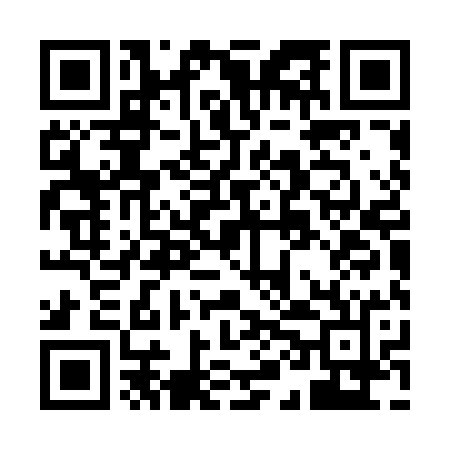 Prayer times for Munsons Landing, New Brunswick, CanadaMon 1 Jul 2024 - Wed 31 Jul 2024High Latitude Method: Angle Based RulePrayer Calculation Method: Islamic Society of North AmericaAsar Calculation Method: HanafiPrayer times provided by https://www.salahtimes.comDateDayFajrSunriseDhuhrAsrMaghribIsha1Mon3:315:341:286:549:2211:252Tue3:315:351:286:549:2211:253Wed3:325:351:286:549:2111:254Thu3:325:361:296:549:2111:255Fri3:335:371:296:539:2011:246Sat3:345:381:296:539:2011:237Sun3:365:381:296:539:2011:228Mon3:375:391:296:539:1911:219Tue3:395:401:296:539:1811:2010Wed3:405:411:306:529:1811:1811Thu3:425:421:306:529:1711:1712Fri3:435:431:306:529:1711:1613Sat3:455:441:306:529:1611:1414Sun3:465:451:306:519:1511:1315Mon3:485:461:306:519:1411:1116Tue3:505:471:306:509:1311:1017Wed3:515:481:306:509:1311:0818Thu3:535:491:306:499:1211:0719Fri3:555:501:306:499:1111:0520Sat3:575:511:306:489:1011:0321Sun3:595:521:316:489:0911:0122Mon4:005:531:316:479:0811:0023Tue4:025:541:316:479:0710:5824Wed4:045:551:316:469:0510:5625Thu4:065:561:316:459:0410:5426Fri4:085:571:316:459:0310:5227Sat4:105:591:316:449:0210:5028Sun4:126:001:316:439:0110:4829Mon4:146:011:316:428:5910:4630Tue4:156:021:306:428:5810:4431Wed4:176:031:306:418:5710:42